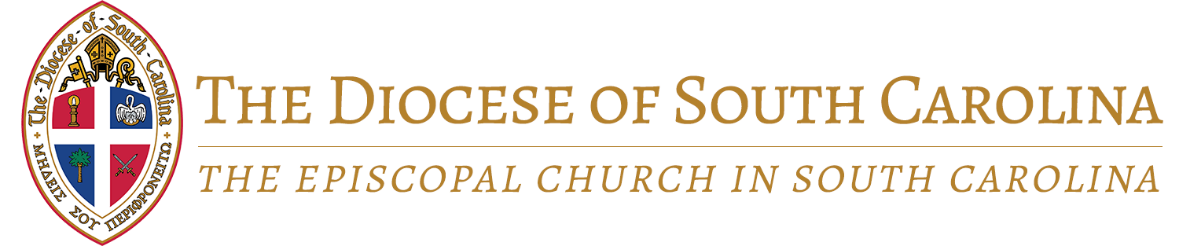 BISHOP’S  CONSENT FOR THE SOLEMNIZATION OF MATRIMONY WHEN ONE OR BOTH PARTIES HAS BEEN THE SPOUSE OF ANOTHER PERSON STILL LIVING(per Title I, Canon 19, Constitution and Canons of TEC) NOTES:  1.	Please indicate the couple’s intention to be a part of a worshipping community.                   2.	Although pastoral considerations may be made, the canonical expectation is that the person petitioning for remarriage is a member of the Episcopal Church.  3.	A copy of the final divorce decree should accompany this application. 4. 	All requests must be received by the bishop’s office at least thirty days before response is needed.5.	This form must be accompanied by a letter of recommendation from the officiating clergy stating reasons you are willing to officiate at this wedding.  6.	If there has been more than one previous divorce for either party, it is expected that an assessment from a professional counselor will be included in this application.DATE OF APPLICATION:		______________________________________________DATE OF PROPOSED MARRIAGE:	______________________________________________SPOUSE #1 INFORMATION:Name:	___________________________________________________	Age:		_____________Marital status:	_______________________		Number of proposed marriage:  	_____________Baptized:	Yes	No	Denominational affiliation:  _________________________________________  Parish (if Episcopal):   __________________________________________________________________________SPOUSE #2 INFORMATION:Name:	_____________________________________________		Age:		______________Marital status:	_______________________		Number of proposed marriage: 	______________Baptized:	Yes	No	Denominational affiliation:  __________________________________________  Parish (if Episcopal):	_________________________________________________________________________SPOUSE #1 DIVORCE INFORMATION:Name of former spouse(s):		_____________________________________________________________________________Date/Place of former marriage(s):	_____________________________________________________________________________Names/ages of children:	____________________________________________________________________________________Reasons for marital breakdown:	_____________________________________________________________________________Was counseling sought?	Yes	NoExplain:	___________________________________________________________________________________________________Court issuing divorce decree:	_____________________________________________________________________________Date divorce issued:		_________________________________________________________________________________________________SPOUSE #2 DIVORCE INFORMATION:Name of former spouse(s):		_____________________________________________________________________________Date/Place of former marriage(s):  ______________________________________________________________________________Names/ages of children:	   ___________________________________________________________________________________Court issuing divorce decree:	 _____________________________________________________________________________Date divorce issued:		_________________________________________________________________________________________________SPOUSE #1 AND/OR #2: Please describe how care for children of former marriage and former spouse is being addressed.______________________________________________________________________________________________________________________________________________________________________________________________________________________________________________________________________________________________________________________________CLERGY CERTIFICATIONI have known the petitioner for ________________________________________________ (length of time) in the following context:______________________________________________________________________________________________________________________________________________________________________________________________________________________________________________________________________________________________________________________________I certify that this couple first signified to me on __________________________________ their intention to be married.							(Date)I also certify that I have instructed (or caused competent others to instruct) both parties in the meaning of Holy Matrimony according to the provisions of the Canons of the Episcopal Church.I respectfully ask your consent to officiate this wedding. 	 _______________________________________________________										(Name of Clergy)NOTE:  If the wedding is to be performed outside the geographical limits of the The Diocese of South Carolina,  please give the name  of the Diocese where it will be held:  _______________________________________________________________________________________________________	______________________        APPROVED The Rt. Rev. Ruth Woodliff-Stanley			 DateBishop										         NOT AT THIS TIME